Рисование мятого листа бумагиЗадание: выполнить зарисовку мятого листа бумаги с натуры, освещение слева.Цель и задачи работы: найти и сохранить общую форму листа; разобрать все плоскости, появившиеся в результате деформации, листа;разобрать  светотени.Материал: формат А4, карандаш т, тм, м (н, нв, в) Этапы выполнения работы:Мнем лист так, чтобы появилось несколько четких плоскостей, углов без лишних мелких вмятин.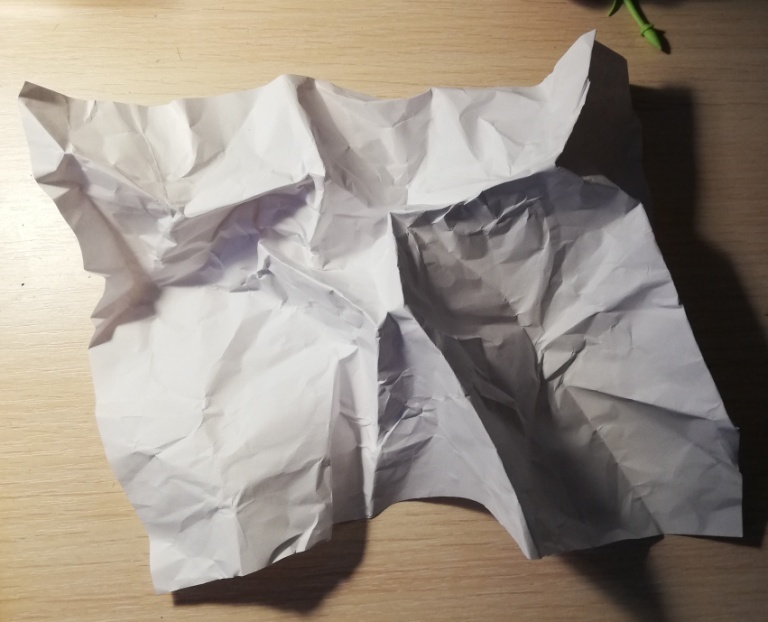 Ищем крайние точки, чтобы выявить общую форму листа (смотрим через прищуренный глаз и прикладываем карандаш от точки, к точке ища правильные направления).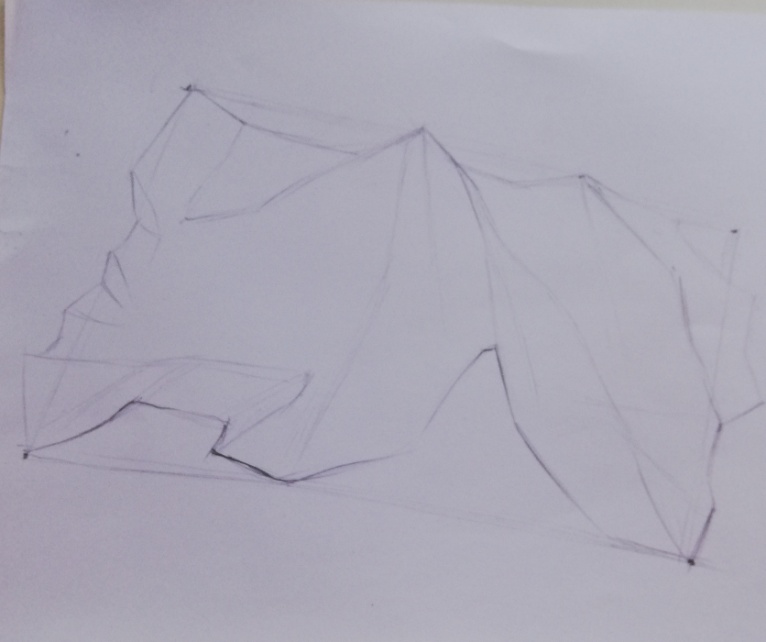 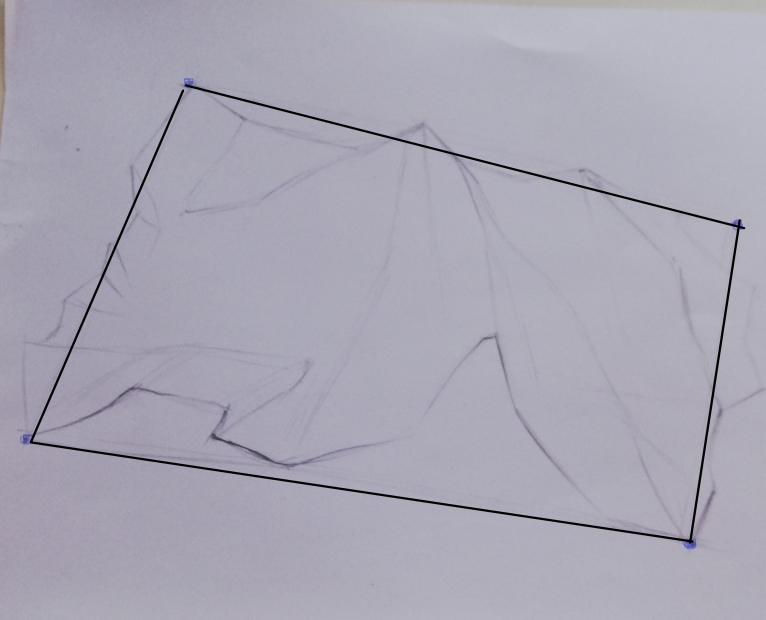 Начинаем разбор в тоне. Выполняем самые темные области тени мягким карандашом ( м, в). Не забываем про области рефлекса в тенях (они должны быть немного светлее).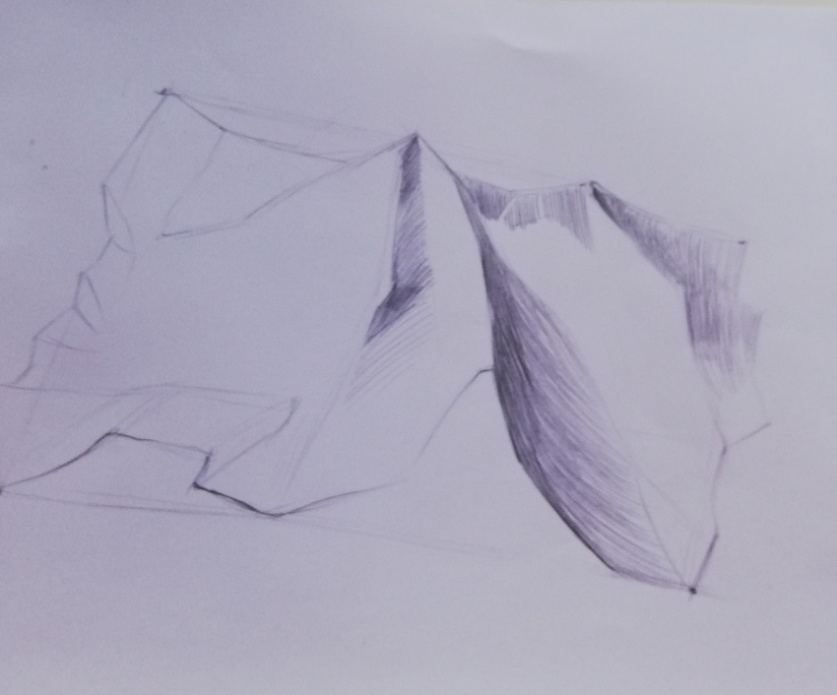 Переходим к области полутени карандашом тм, нв.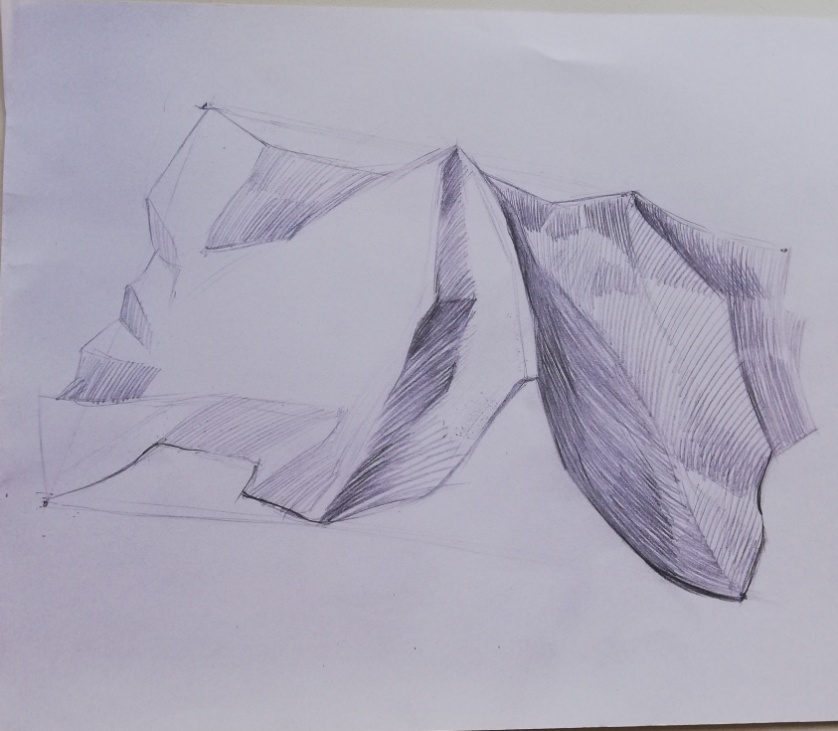 Карандашом т, н. Легким разряженным штрихом выполняем области света. Самый светлый участок можно оставить практически белым.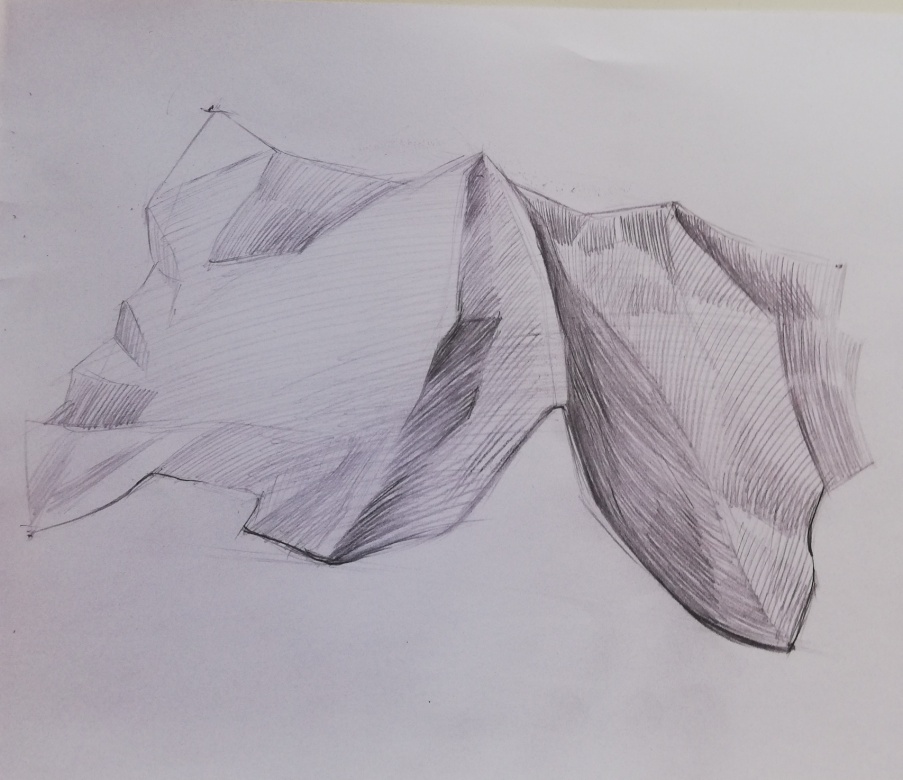 Легко касаясь бумаги карандашом тм, нв обобщаем тон,  заштриховывая весь лист кроме белых бликов.Уточняем детали, делаем четче линии на изломах плоскостей карандашом м, в.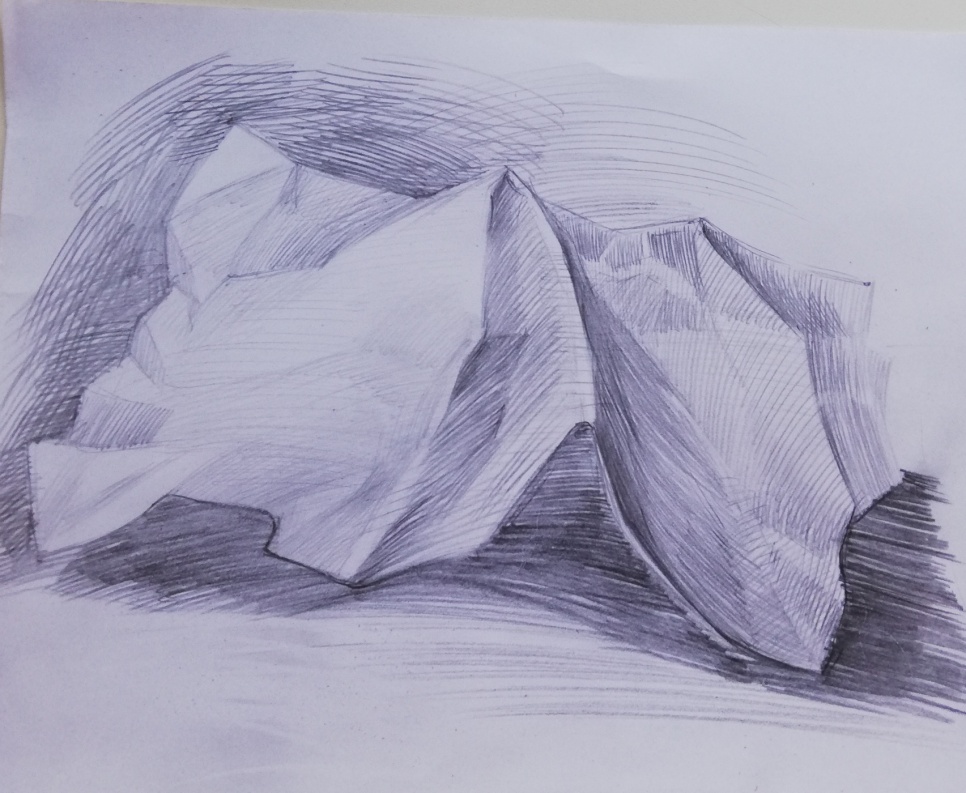 Время выполнения 3 академических часа.Фото этапов  выполнения высылать на почту surwa4ewa.a@yandex.ruПреподаватель: Сурвачева А.А.